ZAČETNI GLASVSAKEMU SRČKU POIŠČI DRUGO POLOVICO. BESEDI NA OBEH POLOVICAH SE ZAČNETA NA ISTI GLAS.ČE NE MOREŠ NATISNITI, PROSI STARŠA, DA TI NARIŠE NEKAJ SRČKOV NA VEČJI LIST PAPIRJA. TI MORAŠ TE SRČKE (6) IZREZATI, DA VADIŠ ŠE TEHNIKO REZANJA. PREPOGNI VSAK SRČEK  NA POLOVICO IN V VSAKO POLOVICO NARIŠI PAR, KI SE ZAČNE Z ISTIM GLASOM.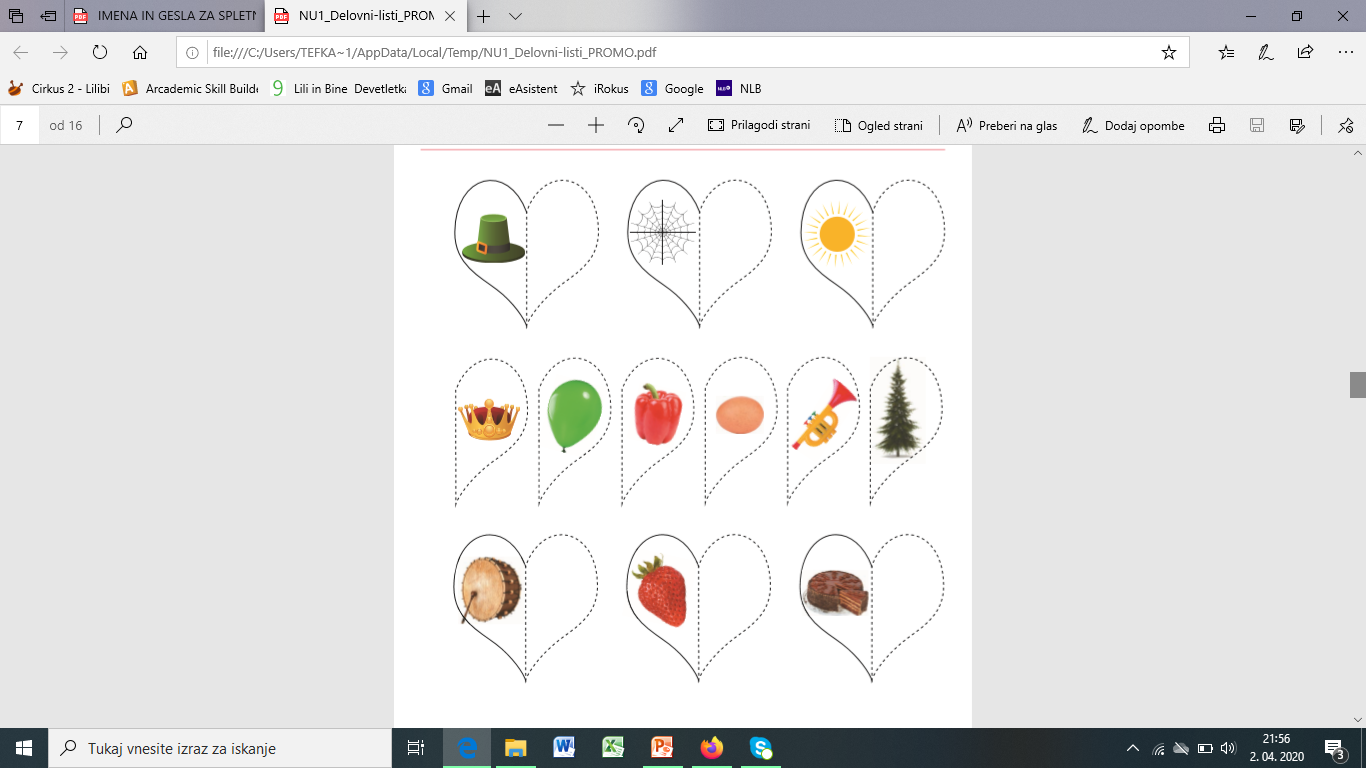 KONČNI GLASPOVEŽI BESEDE Z ENAKIM KONČNIM GLASOM.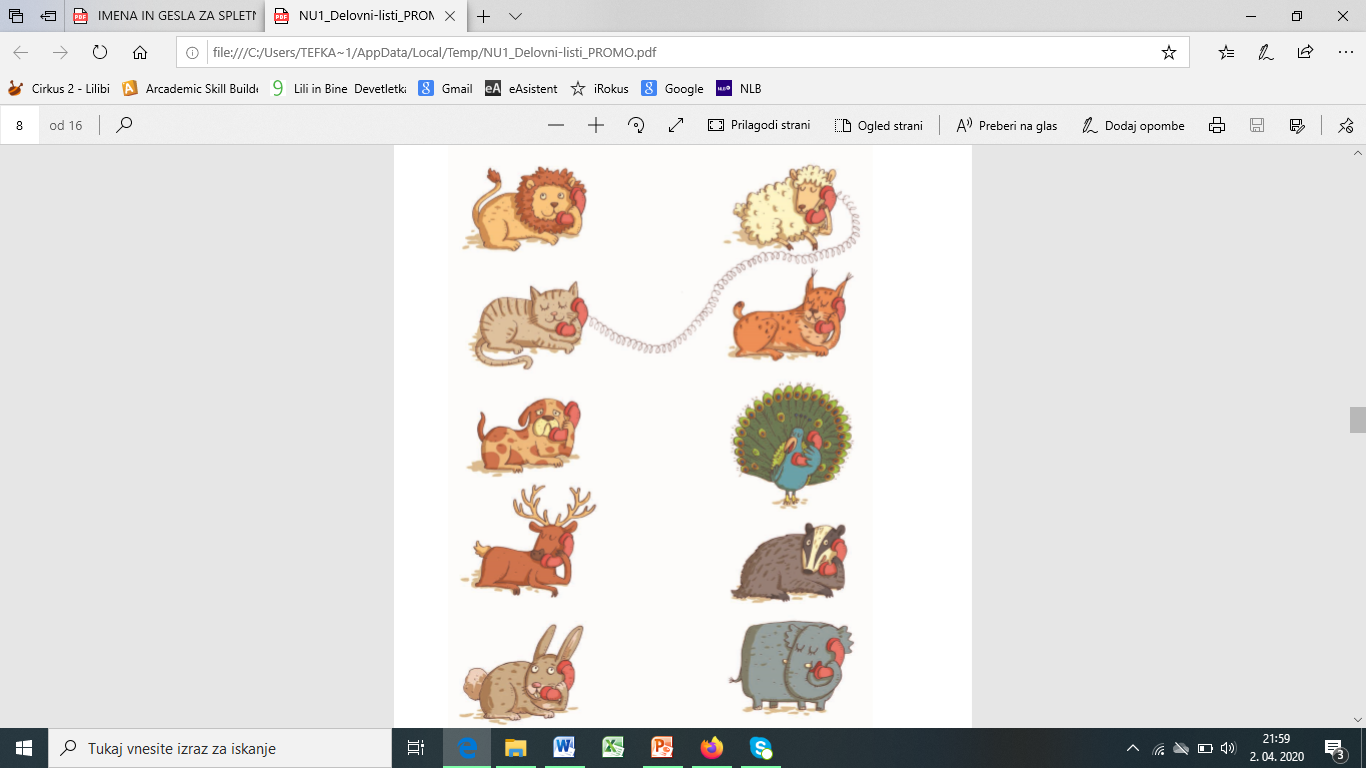 ŠE VEDNO VELJA, ČE NE MOREŠ TISKATI LISTOV, REŠUJ KAR TUKAJ Z VSTAVLJANJEM PUŠČIC IN SHRANI.ALI PA NAPIŠEŠ PARE BESED V ČRTASTI ZVEZEK:        MUCA - OVCA